РОССИЙСКАЯ ФЕДЕРАЦИЯ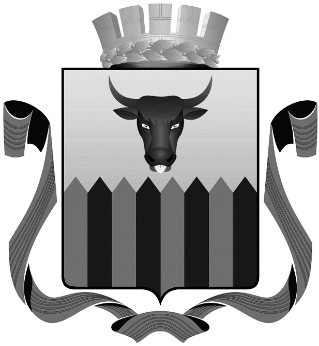 ДУМА ГОРОДСКОГО ОКРУГА«ГОРОД ЧИТА»РЕШЕНИЕ28 июня 2018 года                                                                                                   № 86О награждениимедалью «За безупречный труд и личный вкладв развитие муниципальной системы образования»Рассмотрев представление руководителя администрации городского округа «Город Чита», документы, представленные комиссией по наградам городского округа «Город Чита» о награждении  медалью «За безупречный труд и личный вклад в развитие муниципальной системы образования» и в соответствии с главой 2  Положения «О почетном звании, наградах, премиях и стипендиях в городском округе «Город Чита», принятого решением Думы городского округа «Город Чита» от 24 сентября 2015 г. № 123, Дума городского округаРЕШИЛА:1. Наградить медалью «За безупречный труд и личный вклад в развитие муниципальной системы образования»:- Еремееву Нину Михайловну - учителя начальных классов муниципального бюджетного общеобразовательного учреждения «Средняя общеобразовательная  школа № 11»;- Жамсаранову Валентину Васильевну - учителя изобразительного искусства муниципального бюджетного общеобразовательного учреждения «Средняя общеобразовательная  школа № 36»;- Иванову Надежду Даниловну - учителя биологии муниципального бюджетного общеобразовательного учреждения «Средняя общеобразовательная  школа № 10»;- Косыгину Наталью Степановну - учителя физики муниципального бюджетного общеобразовательного учреждения «Средняя общеобразовательная  школа № 40»;- Макарову Галину Дмитриевну - учителя русского языка и литературы муниципального бюджетного общеобразовательного учреждения «Средняя общеобразовательная  школа № 27»;- Моисееву Галину Георгиевну - учителя английского языка муниципального бюджетного общеобразовательного учреждения «Средняя общеобразовательная  школа № 49 с углубленным изучением английского языка»;- Осипову Нелли Николаевну - учителя английского языка муниципального бюджетного общеобразовательного учреждения «Средняя общеобразовательная  школа № 19»;- Савельеву Любовь Петровну - воспитателя муниципального бюджетного дошкольного образовательного учреждения «Детский сад № 57»;- Федорову Ларису Петровну - воспитателя муниципального бюджетного дошкольного образовательного учреждения «Детский сад № 15»;- Фомину Галину Евсеевну - учителя начальных классов муниципального бюджетного общеобразовательного учреждения «Средняя общеобразовательная  школа № 13 (с этнокультурным компонентом образования)».2. Администрации городского округа «Город Чита» обеспечить выполнение настоящего решения в соответствии с Положением о почётном звании, наградах, премиях и стипендиях в городском округе «Город Чита».3. Опубликовать настоящее решение на официальном сайте Думы городского округа в информационно-телекоммуникационной сети «Интернет», размещенном по адресу: www.gorduma.chita.ru.Глава городского округа				    			    А. Д. Михалев